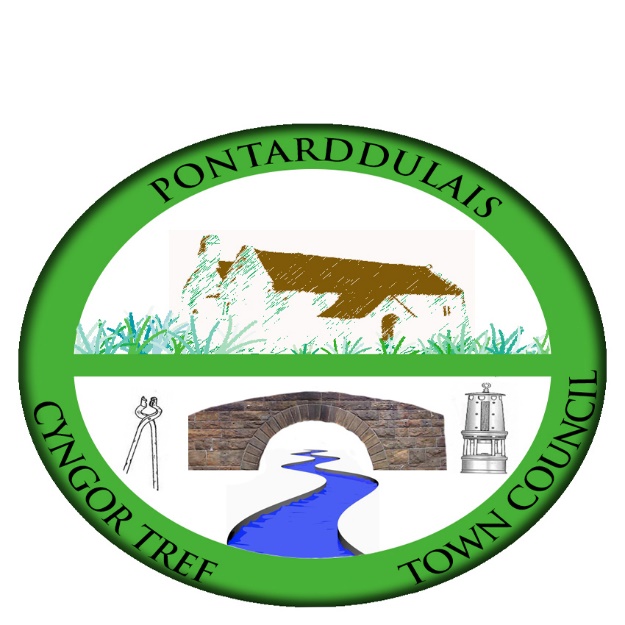 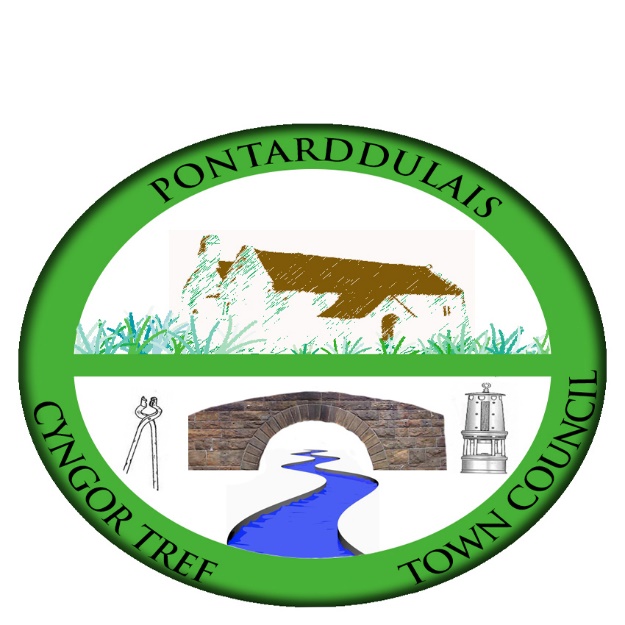 Email/Ebost: hilary.davies@pontarddulaistowncouncil.gov.ukWebsite/Gwefan: www.pontarddulaistowncouncil.gov.ukCorrespondence is welcomed in English or Welsh / Croesewir gohebiaeth yn Gymraeg neu’n Saesneg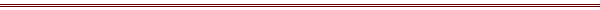 					18 April 2024A MEETING OF THE POLICY, FINANCE AND COMPLIANCE COMMITTEE WILL BE HELD ON THURSDAY 18TH APRIL 2024 AT 7.00PM, MEETING ROOM 1, INSTITUTEPlease inform the Clerk by 4pm on 18th April should you wish to join remotelyH. J. Davies - Clerk to the CouncilBUSINESSApologies for absenceTo receive declarations of personal interest from Members in accordance with the Council's Code of ConductMinutes of last meeting/s for actions outstanding FinanceMarch 2024 Budget reports (attached)Finance mattersFinancial Assistance Grant PolicySouth Wales Police – room hire contract renewal